Гладков Юрий АлександровичExperience:Documents and further information:полный пакет док для работы 2-nd Eng без ограничений + сертифиаты для работы на танкерах.Position applied for: 2nd EngineerDate of birth: 23.07.1962 (age: 55)Citizenship: UkraineResidence permit in Ukraine: NoCountry of residence: UkraineCity of residence: VylkoveContact Tel. No: +38 (048) 433-14-94 / +38 (097) 769-98-52E-Mail: ganclod@list.ruU.S. visa: NoE.U. visa: NoUkrainian biometric international passport: Not specifiedDate available from: 10.04.2011English knowledge: ModerateMinimum salary: 3900 $ per monthPositionFrom / ToVessel nameVessel typeDWTMEBHPFlagShipownerCrewing2nd Engineer24.10.2010-24.12.2010MayaynkGeneral Cargo6079MANK6Z 57/80F5400GeorgiaInterkont&mdash;Chief Engineer20.08.2009-05.06.2010Rock 1Dry Cargo30008NVD48U21292NigeriaInterkont&mdash;2nd Engineer27.05.2009-27.05.2009V.HaraDry Cargo46946ЧСПН36/ 452206UkraineTFD&mdash;Chief Engineer12.05.2007-09.08.2007ChuguevDry Cargo23376NVD48U794UkraneASK’Ukraine&mdash;Chief Engineer09.05.2006-30.04.2007NemirovDry Cargo23376NVD482U824UkraneASK’Ukrane&mdash;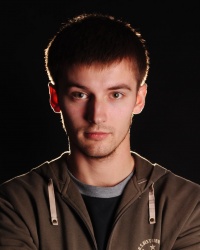 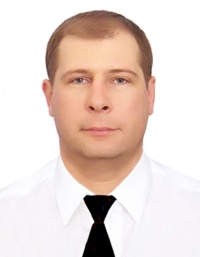 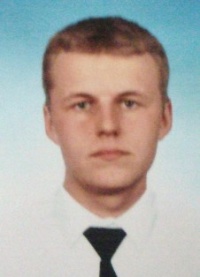 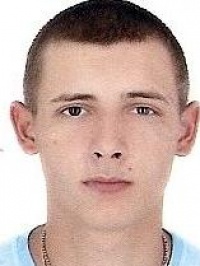 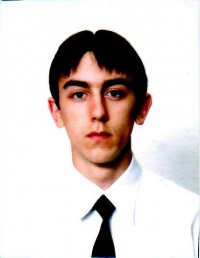 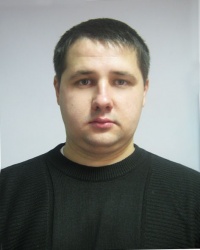 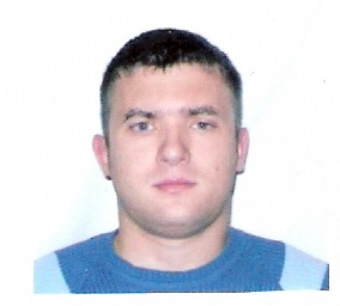 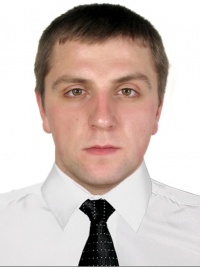 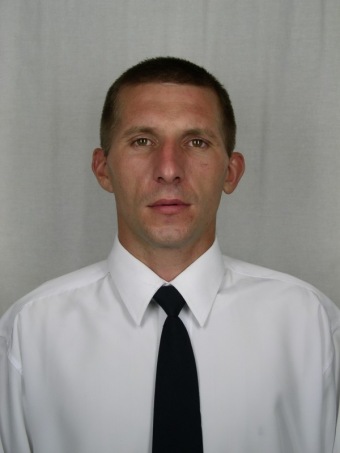 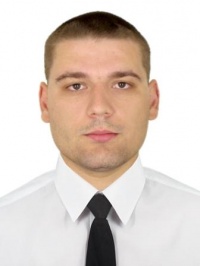 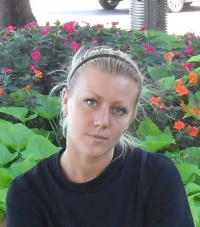 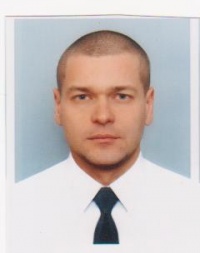 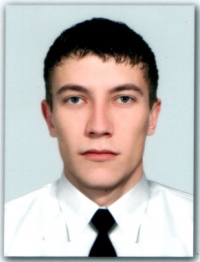 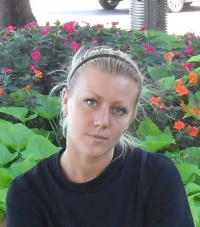 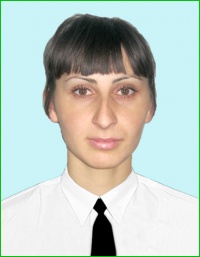 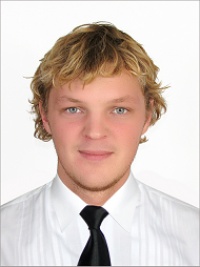 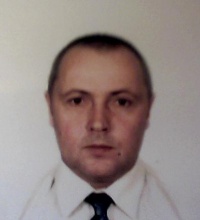 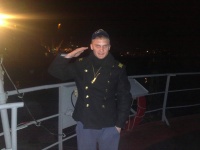 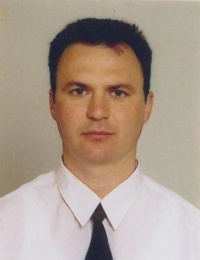 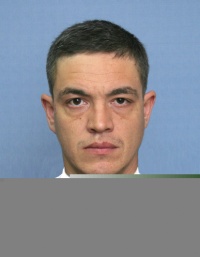 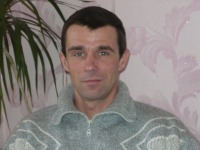 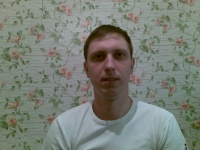 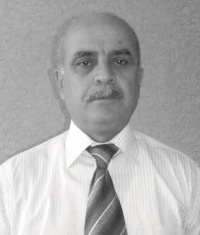 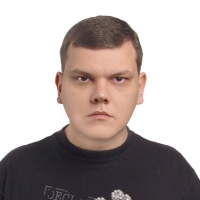 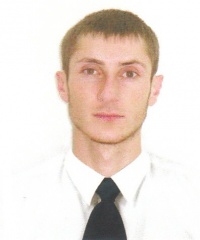 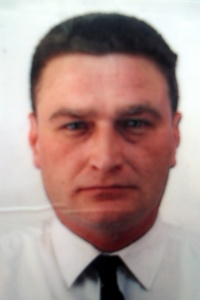 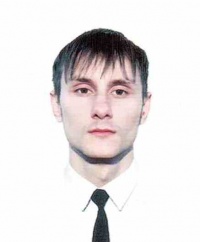 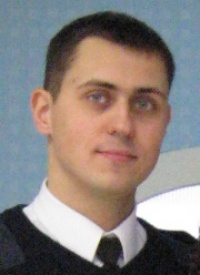 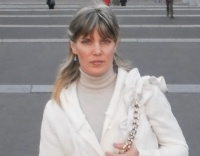 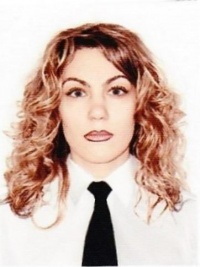 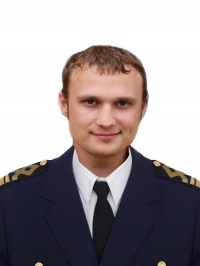 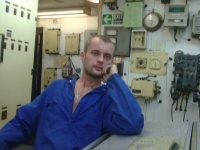 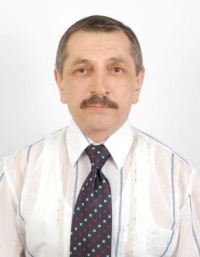 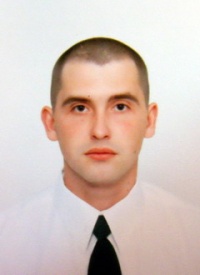 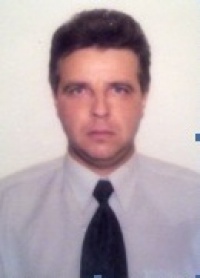 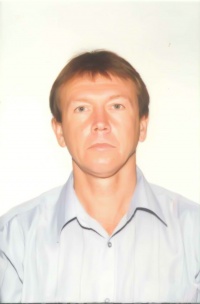 